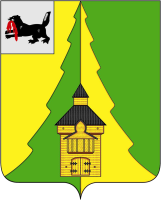 Иркутская областьНижнеилимский районКонтрольно-счетная палатаНижнеилимского муниципального района______________________________________________________________________________________===========================================================================От  21 апреля 2015 года                                                                                 г. Железногорск-ИлимскийЗаключение № 01-10/7 по результатам внешней проверкигодового отчета об исполнении бюджета Рудногорского городского поселения Нижнеилимского района за 2014 год.Внешняя проверка годового отчета об исполнении бюджета муниципального образования «Рудногорское городское поселение» за 2014 год проведена на основании ст.ст. 157, 264.4 Бюджетного кодекса РФ, Положения о Контрольно-счетной палате Нижнеилимского муниципального района, Плана работы КСП Нижнеилимского муниципального района на 2015 год и Соглашения о передаче полномочий Думой Рудногорского ГП Контрольно-счетной палате Нижнеилимского муниципального района от 25 ноября 2013 года № 9.В ходе внешней проверки проанализированы нормативные правовые акты, регулирующие бюджетный процесс в муниципальном образовании, в том числе по формированию и исполнению местного бюджета в анализируемом периоде, а также бюджетная отчетность главных распорядителей бюджетных средств.Согласно п. 3 ст. 264.4 Бюджетного кодекса РФ (далее – БК РФ) отчет об исполнении местного бюджета для подготовки заключения на него предоставляется не позднее 1 апреля текущего года. Годовая бюджетная отчетность за 2014 год, проект решения Думы Рудногорского городского поселения «Отчет об исполнении бюджета Рудногорского городского поселения МО за 2014 год»  представлен в Контрольно-счетную палату Нижнеилимского муниципального района (далее – КСП района, Контрольно-счетная палата) 31 марта 2015 года, что соответствует норме закона.    В соответствии с п. 2 ст. 264.4 БК РФ внешняя проверка годового отчета об исполнении местного бюджета осуществляется контрольно-счетным органом муниципального образования в порядке, установленном муниципальным правовым актом представительного органа муниципального образования, с соблюдением требований БК РФ и с учетом особенностей, установленных федеральными законами. По запросу КСП района, указанный порядок  не представлен. Итоги социально-экономического развития Рудногорского городского поселенияВ Рудногорском городском поселении (далее – Рудногорское ГП, городское поселение или поселение) сложилась, в целом, положительная динамика показателей социально-экономического развития.            На территории городского поселения находятся 9 лесозаготовительных организаций, в т.ч. индивидуальные предприниматели, численность работающих на этих предприятиях составляет 76 человек (по данным на 01.01.2014г.). Наиболее крупным из данных предприятий является ООО «ТЕГА-лес», производящий заготовку, разделку древесины. Предприятие насчитывает в среднем 18 рабочих.	Малое предпринимательство является неотъемлемой частью экономики и приобретает с каждым годом все большое экономическое и социальное значение. В Рудногорском ГП функционируют сеть предприятий малого бизнеса, деятельность которых направлена на расширение услуг потребительского спроса, работает сеть кабельного телевидения, предоставляются услуги в сфере развлекательной деятельности. Основным видом деятельности малого и среднего предпринимательства остается розничная торговля (38 индивидуальных предпринимателей и 5 организаций по розничной торговле).	Демографическая ситуация на территории городского поселения характеризуется увеличением естественной убыли населения. Численность населения на 01.01.2014 года согласно данным Иркутскстата составила 3 375 человек, что на 86 человек меньше, чем в 2013 году. Уровень безработицы в поселении снизился и по состоянию на 01.01.2015 года составил 44 человека или 2,06% по отношению к численности трудоспособного населения в количестве 2 137 человек. По данным Службы занятости населения Нижнеилимского района следует сделать вывод, что в 2014 году в п. Рудногорск  существует тенденция снижения уровня безработицы. Вместе с тем, ситуация в ЖКХ остается напряженной. Продолжает нарастать износ основных фондов, снижается надежность и устойчивость систем инженерного обеспечения, приходит в аварийное состояние жилищный фонд. Разработка и внедрение муниципальных программ в сфере ЖКХ позволит решить часть проблем, а в некоторых случаях решит их в полном объеме.              Решением Думы Рудногорского городского поселения от 27.12.2013 № 121 «О бюджете Рудногорского городского поселения на 2014 год и на плановый период 2015 и 2016 годов» (далее – решение о бюджете) были утверждены на 2014 год основные характеристики бюджета поселения:- по доходам в сумме 18 479,5 тыс. рублей, - по расходам – 18 675,5 тыс. рублей, -  дефицит составил  196 тыс. рублей.В ходе исполнения бюджета 2014 года в решение о бюджете 7 раз вносились изменения и дополнения. С учетом вносимых корректировок окончательно был утвержден бюджет с общим объемом годовых назначений доходной части в сумме 75 221,4 тыс. рублей, расходной части в сумме 80 488,5 тыс. рублей, дефицит бюджета – 5 267,1 тыс. рублей. Превышение дефицита бюджета Рудногорского городского поселения над ограничениями, установленными ст. 92.1 БК РФ, осуществлено в пределах суммы снижения остатков средств на счете по учету средств бюджета поселения в объеме 151,5 тыс. рублей и разницы между полученными и погашенными кредитами  в сумме 5 115,6 тыс. рублей, утвержденными в составе источников финансирования дефицита бюджета.При сопоставлении уточненных бюджетных назначений по разделам расходов с данными отчета об исполнении бюджета КСП района было установлено несоответствие показателей Приложения № 5 (РД от 15.12.2014 № 181) соответствующим показателям отчета об исполнении бюджета. Приложением № 5 (РД от 15.12.2014 № 181) по разделу «Общегосударственные расходы» КФСР 01.00  утверждена сумма 12 226,2 тыс. рублей, по отчету об исполнении бюджета по указанному разделу приходит сумма 12 255 тыс. рублей (несоответствие составило 28,8 тыс. рублей), по разделу «Культура, кинематография» КФСР 08.00  (РД от 15.12.2014 № 181) утверждены уточненные плановые назначения в сумме 15 541,1 тыс. рублей, при этом в отчете об исполнении бюджета – 15 515,3 тыс. рублей (разница – 28,8 тыс. рублей).После ознакомления с настоящим заключением, Финансовым управлением администрации Нижнеилимского муниципального района, исполняющим части полномочий по формированию, утверждению и исполнению бюджета поселения, была представлена Контрольно-счетной палате сводная бюджетная роспись Рудногорского МО по состоянию на 31.12.2014г. КСП района отмечает, что показатели сводной бюджетной росписи соответствуют уточненным бюджетным назначениям, отраженным в отчете об исполнении бюджета городского поселения.Исполнение бюджета поселения за 2014 год характеризуется следующими показателями (Таблица №1):Таблица №1.*бюджетные назначения сформированы в соответствии с показателями ф. 0503117 «Отчет об исполнении бюджета» консолидированной годовой бюджетной отчетности Рудногорского МО.Бюджет Рудногорского  ГП исполнен в 2014 году с дефицитом – с превышением расходов над доходами в сумме 2 238 тыс. рублей. Превышение дефицита бюджета поселения над ограничениями, установленными ст. 92.1 БК РФ, установлено в пределах снижения остатков средств на счете по учету средств бюджета Рудногорского МО. Доходы исполнены в сумме 39 544,9 тыс. рублей или на 52% от утвержденных бюджетных назначений на 2014 год, расходы – в сумме 41 783 тыс. рублей  или 52% от утвержденных показателей бюджета поселения.	Основным источником финансирования дефицита бюджета поселения являлось изменение остатков средств на счетах по учету средств бюджета поселения (ф. 0531793) в сумме 151,5 тыс. рублей. Остаток средств на лицевом счете бюджета Рудногорского ГП №  02343006220 на конец отчетного периода составила 3 028,98 тыс. рублей.           Контрольно-счетная палата отмечает, что в отчете об исполнении бюджета Рудногорского ГП за 2014 год неверно отражен  код бюджетной классификации по наименованию платежа «Прочие поступления от денежных взысканий (штрафов)….»  и сумма бюджетных назначений по исполнению - отражено по КБК 1 16 90050 10 0000 140  в сумме 169,0 тыс. рублей, следует указать: КБК                     1 1633050100000 140 в сумме 169,9 тыс. рублей.  Данное нарушение устранено в ходе экспертно-аналитического мероприятия.Динамику исполнения бюджета поселения можно проследить по годам (Рисунок № 1).Рисунок № 1(тыс. рублей).В 2014 году, как и в прошлые годы, основными источниками доходов бюджета поселения являются безвозмездные поступления от других бюджетов бюджетной системы РФ (Таблица № 1).Таблица № 1.Тыс. рублей.*бюджетные назначения сформированы в соответствии с показателями ф. 0503117 «Отчет об исполнении бюджета» консолидированной годовой бюджетной отчетности Рудногорского МО.           Налоговые доходы Рудногорского ГП увеличились по сравнению с 2013 годом на 44% за счет поступлений налогов на товары (работы, услуги), реализуемые на территории Российской Федерации. 	Основными налоговыми источниками доходной части бюджета в 2014 году являлись:- налог на доходы с физических лиц – 2 234,3 тыс. рублей или 59% от общей суммы налоговых доходов и 98% от утвержденных бюджетных назначений;- налог на товары, реализуемые на территории РФ – 521,8 тыс. рублей или 13,8% от общей суммы налоговых доходов и 102% от плана;- налог на имущество физических лиц – 457,2  тыс. рублей  или 12,1% от общей суммы налоговых доходов и 131% от плана;- земельный налог – 473,2 тыс. рублей или 12,5% от общей суммы налоговых доходов и 99% от утвержденных бюджетных назначений;- госпошлина – 101,4 тыс. рублей или 2,6% от общей суммы налоговых доходов и 92% от плана.	Невыполнение плановых показателей наблюдается по основному налоговому источнику: налогу на доходы физических лиц, государственной пошлине.            Сложность при планировании и исполнении налоговых доходов обусловлена отсутствием функции администрирования соответствующих налоговых доходов у органов местного самоуправления, в том числе на этапе исполнения в части административного и судебного воздействия на налогоплательщиков. Ситуация усугубляется ограниченным объемом информации, предоставляемой МИФНС № 17 по Иркутской области органам местного самоуправления для формирования и исполнения бюджета.             Неналоговые доходы в 2014 году исполнены в сумме 848,9 тыс. рублей или 123% от утвержденных плановых бюджетных назначений, по сравнению с 2013 годом исполнение составило 97%.	В разрезе неналоговых доходов:- доходы от использования имущества в виде арендной платы за земельные участки исполнены в сумме 46 тыс. рублей или 92% от уточненных плановых назначений. Согласно информации, представленной Департаментом по администрации Нижнеилимского муниципального района, по состоянию на 01.01.2015 года задолженность по арендной плате по действующим договорам аренды земельных участков  составила 395,2 тыс. рублей;- доходы от использования имущества, находящегося в собственности поселений – 530,9 тыс. рублей или 131% от плана;- доходы от оказания платных услуг исполнены в сумме 61,5 тыс. рублей или 112% от плана;- доходы от продажи материальных активов – 40,6 тыс. рублей или 112% от утвержденных плановых назначений;- денежные взыскания (штрафы) за нарушение законодательства РФ за несвоевременное выполнение работ исполнение составило 169,9 тыс. рублей или 97%.	Удельный вес неналоговых доходов в общей сумме неналоговых и налоговых доходов составили 18,3%.	Таким образом, в структуре доходов бюджета городского поселения превалируют доходы в виде безвозмездных поступлений из бюджетов других уровней, которые составляют 88,3% в общем объеме поступлений, налоговые и неналоговые доходы – 11,7%, в том числе налоговые доходы – 9,6%, неналоговые доходы – 2,1%. 	Безвозмездные поступления составили 34 908,2 тыс. рублей или 49 % к утвержденным бюджетным назначениям. Исполнение по данному источнику доходов к уровню 2013 года составило 96,1%.	Расходная часть бюджета городского поселения в соответствии с данными годовой бюджетной отчетности исполнена в 2014 году в сумме 41 783  тыс. рублей или 51,9 % к уточненным бюджетным назначениям, по сравнению с 2013 годом – 78,7 % (Таблица № 2).Таблица № 2.Тыс. руб.* уточненные бюджетные назначения на 2014 год сформированы в соответствии с утвержденными бюджетными назначениями ф. 0503117 «Отчет об исполнении бюджета» консолидированной годовой бюджетной отчетности Рудногорского МО.Формирование расходных обязательств в соответствии со ст. 87 Бюджетного кодекса Российской Федерации в Рудногорском городском поселении осуществляется на основе реестра расходных обязательств (далее – реестр). Постановлением администрации от 08.10.2007 № 18 (с изм. от 26.10.2012 № 138) утвержден Порядок ведения реестра расходных обязательств Рудногорского городского поселения (далее – Порядок).             Представленный для внешней проверки реестр расходных обязательств поселения показал, что реестр не соответствует форме реестра расходных обязательств Рудногорского ГП, утвержденной Порядком.  Числовые показатели соответствуют  бюджетным назначениям по исполнению бюджета за 2013 год, утвержденным бюджетным ассигнованиям 2014 года. Реестр расходных обязательств содержит расходные обязательства по исполнению полномочий, отнесенных к вопросам местного значения городского поселения, при этом в реестре не указаны нормативные правовые акты, договора и соглашения, обуславливающие расходование средств, сроки действия указанных документов. В реестре присутствуют расходные обязательства, не имеющие цифрового значения. Данные расходные обязательства следует исключить из реестра.            При проверке представленного проекта решения и приложении к нему на соответствие бюджетному законодательству установлено:- согласно Указаниям о порядке применения бюджетной классификации Российской Федерации, утвержденным Приказом Минфина РФ от 01.07.2013 № 65н (с изм. и доп., вступ. в силу с 01.01.2015) КСП района рекомендует привести в соответствие наименования раздела «Культура и кинематография», подраздела «Мероприятия в области строительства архитектуры и градостроительства» раздела «Национальная экономика», указанных в Приложении № 5 к проекту решения «Об утверждении отчета об исполнении бюджета Рудногорского городского поселения МО за 2014 год»;- исключить из приложения № 5 разделы, не имеющие числового значения.           Обязательства местного бюджета в 2014 году по расходам исполнены в сумме  41 783  тыс. рублей или 51,9% к уточненным плановым бюджетным назначениям.Уменьшение расходов по сравнению с 2013 годом произошло по разделу «Жилищно-коммунальное хозяйство» на 30,1 %, в связи с уменьшением объема субсидий, выделяемых бюджету поселения.Наиболее наглядно исполнение бюджета поселения по расходам отражено в графике на рисунке № 3.В структуре расходов бюджета поселения основная доля приходится на раздел «Общегосударственные вопросы», «Жилищно-коммунальное хозяйство» и «Культура, кинематография».Анализ исполнения расходов бюджета по разделам бюджетной классификации показал следующее.Бюджетные расходы по разделу «Общегосударственные вопросы» составили 10 271,8 тыс. рублей или 83,8 % от плановых бюджетных назначений.            Расходы на финансирование высшего должностного лица муниципального образования исполнены в сумме 1 037,2 тыс. рублей или на 91,9% от годовых бюджетных назначений.          Расходы на содержание представительного органа Рудногорского городского поселения составили 744 тыс. рублей при плановых бюджетных назначениях 834 тыс. рублей.           Расходы на функционирование местной  администрации исполнены в сумме 7 660,4 тыс. рублей или на 81,1% от утвержденных бюджетных назначений. Средства направлены на оплату труда с начислениями, на оплату коммунальных услуг, услуг связи, услуг по содержанию Администрации поселения, прочих услуг, увеличения стоимости основных средств и материальных запасов.    	Среднесписочная численность работников органов местного самоуправления на 01.01.2014 года составила 16 штатных единиц. Норматив общей численности администрации  поселения, установленный в соответствии с Методическими рекомендациями по определению численности работников местной администрации (исполнительно-распорядительного органа муниципального образования) в Иркутской области, утвержденными Приказом министерства экономического развития и промышленности Иркутской области от 28.11.2012 года № 57-мпр, не превышен.Расходы по переданным полномочиям исполнены в сумме 354,7 тыс. рублей, на другие общегосударственные вопросы – 475,5 тыс. рублей.Неисполнение бюджетных назначений по указанному разделу обусловлено в несостоявшемся  электронном аукционе на приобретение нового автотранспортного средства для нужд Администрации Рудногорского ГП.	Бюджетные назначения по разделу «Национальная оборона» исполнены в сумме 285,6 тыс. рублей или 100 % к уточненному плану.	По данному разделу отражены расходы, направленные на содержание 1 штатной единицы  по ведению первичного воинского учета, в том числе на оплату труда и начисления в сумме 269 тыс. рублей.Расходные обязательства городского поселения по разделу «Национальная экономика» исполнены в сумме 360,9 тыс. рублей, что составляет 49,6% от плановых назначений на 2014 год.   По  подразделу  "Общеэкономические вопросы" за 2014 год расходы составили 127,3 тыс. рублей, или 100% от плана. Указанные средства направлены на осуществление отдельных областных государственных полномочий в сфере водоснабжения и водоотведения.Расходы по подразделу «Дорожное хозяйство (дорожные фонды)» исполнены в сумме 213,6 тыс. рублей и были направлены на реализацию ДЦП «Развитие автомобильных дорог общего пользования регионального или межмуниципального значения и местного значения в Иркутской области на 2011-2014 годы» в рамках которой производилось содержание автомобильных дорог общего пользования местного значения поселения (очистка дорог от снега в сумме 213,6 тыс.рублей) по муниципальному контракту № 000006 от 15.04.2014, заключенному с ООО «Рудногорская управляющая компания ЖКХ».По подразделу «Другие вопросы в области национальной экономики» бюджетные назначения исполнены в сумме 20 тыс. рублей  или 100% к плану и были направлены на подготовку градостроительной документации для постановки на кадастровый учет (разграничение границ поселения) в рамках ДЦП «Территориальное планирование в Нижнеилимском муниципальном районе на 2010-2014 годы».           Расходы по разделу «Жилищно-коммунальное хозяйство» исполнены в сумме 16 594,2 тыс. рублей или 32,3% от плановых назначений.            В 2014 году по подразделу «Коммунальное хозяйство» исполнено расходов в сумме 16 099,1 тыс. рублей или 32% от плана, в том числе:- в рамках ДЦП «Чистая вода» бюджетные назначения в сумме 6 963,3 тыс. рублей были направлены на строительство водозаборных сооружений и водоводов; - на приобретение автотранспортного средства для вывоза ТБО в рамках реализации мероприятий перечня проектов народных инициатив бюджетные назначения исполнены в сумме 1 305 тыс. рублей; - в рамках Программы комплексного развития систем коммунальной инфраструктуры муниципального образования «Рудногорское городское поселение» на 2014-2031 годы средства были предусмотрены и исполнены в объеме 7 830,8 тыс. рублей, были направлены для расчета по контракту за капитальный ремонт 4-котлов в котельной п. Рудногорск, оплачена кредиторская задолженность по реконструкции сетей холодного водоснабжения п. Рудногорск, оплачена кредиторская задолженность по экспертизе реконструкции сетей холодного водоснабжения.	По подразделу «Благоустройство»  расходы составили 495,1 тыс. рублей и направлены на содержание уличного освещения, благоустройство территории поселения.	Общая сумма неисполненных назначений по итогам  2014 года по данному разделу составила 34 093 тыс. рублей. Причинами неосвоения бюджетных средств являются:- незавершение  строительных работ подрядчиком «Кимберлит»;- уменьшение суммы оплаты за выполненные работы по капитальному ремонту  4-х котлов в п. Рудногорск в рамках муниципального контракта, заключенного с ООО «Теплоэнергоресурс» (Министерством по жилищной политике не выделены денежные средства на проведение работ).          	Общая сумма расходов по разделу «Культура, кинематография» составила  13 884,3 тыс. рублей (97,1% от плана). 	Постановлением Администрации Рудногорского ГП от 19.12.2013 № 160 создано МКУ «Техсервис» для технического и хозяйственного содержания и обслуживания МУК «КДЦ «Орфей».Расходы  по МКУ «Техсервис» исполнены в сумме 2 291,2 тыс. рублей (16,5%), в том числе на заработную плату и начисления на нее – 2 235,4 тыс. рублей.                   Объем бюджетных назначений МУК «КДЦ «Орфей» направлен на исполнение расходов на оплату труда с начислениями (6 704,6 тыс. рублей).   Средства в сумме 4 944,3 тыс. рублей были направлены на оплату коммунальных услуг, прочих расходов.           Бюджетные назначения по разделу «Социальная политика» исполнены в сумме 217,5 тыс. рублей и были направлены на  выплату муниципальной пенсии.           По разделу «Физическая культура и спорт» расходы составили 5 тыс. рублей или 50% от уточненных плановых назначений.           Расходы по разделу «Обслуживание муниципального долга» направлены на погашение кредита от других бюджетов бюджетной системы Российской Федерации в сумме 163,7 тыс. рублей.Анализ степени полноты бюджетной отчетности, ее соответствие требованиям нормативных правовых актов по составу и содержанию. Проверка внутренней согласованности форм бюджетной отчетностиПолнота предоставления и правильность оформления форм годовой бюджетной отчетности проверена в соответствии с требованиями ст. 264.1 БК РФ, Инструкции о порядке составления и представления годовой, квартальной и месячной отчетности об исполнении бюджетов бюджетной системы Российской Федерации, утвержденной Приказом Минфина РФ от 26.10.2010 № 191н (в ред. от 19.12.2014) (далее – Инструкция №191н).Порядок и сроки представления годовой бюджетной отчетности утверждены Приказом Финансового управлением администрации Нижнеилимского муниципального района от 26.12.2013 № 04-од «О Порядке и сроках представления сводной бюджетной отчетности муниципальными образованиями Нижнеилимского района за 2013-2014 гг.».Решением Думы Рудногорского ГП от 27.12.2013 № 121 «О бюджете Рудногорского городского поселения на 2014 год и на плановый период 2015 и 2016 годов» ведомственная структура расходов бюджета сформирована в составе Администрации, Думы и подведомственных учреждений Администрации поселения: МУК «КДЦ «Орфей», МКУ «Техсервис». Годовая бюджетная отчетность представлена в Финансовое управление администрации Нижнеилимского муниципального района в установленный срок всеми участниками бюджетного процесса. В результате проведения внешней проверки годовой бюджетной отчетности ГРБС и получателей бюджетных средств Рудногорского муниципального образования установлено.  В соответствии с требованиями Инструкции № 191н, Методических указаний по инвентаризации имущества и финансовых обязательств, утвержденных Приказом Минфина РФ от 13.06.1995 № 49, главным распорядителем бюджетных средств Рудногорского ГП и МУК «КДЦ Орфей» проведена инвентаризация имущества, денежных средств и расчетов по состоянию на 31 декабря 2014 года. В ходе проверки, нарушений по оформлению инвентаризаций не установлено.           В результате анализа форм бюджетной отчетности установлено, что бюджетная отчетность представлена не в полном объеме.          В составе бюджетной отчетности ГРБС и получателей бюджетных средств Рудногорского МО, в нарушении п. 11.1 Инструкции №191н не представлена ф. 0503128 «Отчет о бюджетных обязательствах», в составе баланса (ф. 0503120) не представлена Справка о наличии имущества и обязательств на забалансовых счетах, что не дает КСП района проанализировать взаимосвязанные показатели между формами годовой отчетности.          Проверка показала, что в составе  пояснительной записки  не представлены Таблица № 2,3,5,6,7,  ф. 0503163 «Сведения об изменениях бюджетной росписи….», в ф. 1503164 в графе 7 не указаны причины отклонений от планового процента исполнения, не отражена информация об исполнении мероприятий в рамках целевых программ. Таким образом, представленные в составе годовой бюджетной отчетности Таблицы ф. 0503160 недостаточно информативны.          Проверка консолидированной годовой бюджетной отчетности показала следующее.           В соответствии с п. 6 Инструкции № 191н консолидированная годовая бухгалтерская отчетность подписана руководителем и главным бухгалтером Финансового управления администрации Нижнеилимского муниципального района. В ходе проверки установлено, что сумма утвержденных бюджетных назначений, отраженная в отчете об исполнении бюджета (ф. 0503117) по разделу «Доходы бюджета» в графе 4 (75 221,4 тыс. рублей)  соответствует общему объему доходов, утвержденному Решением Думы Рудногорского ГП от 15.12.2014 № 181, что отвечает требованиям п. 134 Инструкции. Плановые бюджетные назначения, отраженные в отчете об исполнении бюджета ф. 0503117 по разделу «Расходы бюджета» (80 488,5 тыс. рублей) соответствуют сумме назначений, утвержденных сводной бюджетной росписью по состоянию на 31.12.2014, что отвечает требованиям Инструкции. Вместе с тем, бюджетные назначения по исполнению бюджета по доходам (графа 5), отраженные в ф. 0503117 не соответствую отчету об исполнении бюджета (разница 0,8 тыс. рублей).          Дебиторская задолженность по состоянию на 01.01.2014г. составила 160 942,98 рублей. Данные дебиторской и кредиторской задолженности, отраженные в ф.0503169 соответствуют показателям, указанным в Балансе (ф. 0503120). Вместе с тем, данные ф. 0503169 консолидированной бухгалтерской отчетности по МО не соответствуют показателям ф. 0503169 ГРБС и получателей бюджетных средств.   По состоянию на 01.01.2015г. в консолидированной бухгалтерской отчетности отражена дебиторская задолженность в сумме  265 960,64 рубля, просроченная задолженность отсутствует.           Кредиторская задолженность бюджета Рудногорского МО отражена в ф. 0503169  по состоянию на 01.01.2014г. в сумме 8 837 529,00 руб., в том числе просроченная в сумме 6 694 112,68 рублей. Показатели консолидированной годовой бухгалтерской отчетности не соответствуют ф. 0503169 ГРБС, МУК «КДЦ «Орфей» и МКУ «Техсервис» (несоответствие составило по кредиторской задолженности – 160 942,98 рублей, просроченной – в сумме 6 694 112,68  рублей).             Согласно консолидированной годовой бухгалтерской отчетности по состоянию на 01.01.2015г. кредиторская задолженность уменьшилась и составила 2 994 071,36 рублей (несоответствие составило 265 960,64 рубля).           В ходе экспертно-аналитического мероприятия Администрацией Рудногорского ГП были представлены в КСП района ф. 0503169 в разрезе ГРБС и получателя МУК «КДЦ «Орфей», обосновывающая  дебиторскую и кредиторскую задолженность по состоянию на 01.01.2014г. и на 01.01.2015г. Показатели задолженности соответствуют соответствующим показателям консолидированной годовой бухгалтерской отчетности, вместе с тем, в представленных документах не отражена просроченная задолженность по состоянию на 01.01.2014г., на 01.01.2015г. в сумме 6 694 112,68 рублей.Проверка правильности составления  бюджетных сметВ соответствии со статьей 221 БК РФ бюджетная смета казенного учреждения составляется и ведется в порядке, определенном главным распорядителем бюджетных средств. Соответствующий порядок разработан и утвержден Постановлением Администрации Рудногорского ГП от 27.12.2012 № 195 «Об утверждении Порядка составления, утверждения и ведения бюджетных смет органов местного самоуправления МО «Рудногорское городское поселение».                 Утвержденные показатели бюджетной сметы на 2014 год, уточненной бюджетной сметы на 2014 год соответствуют утвержденным лимитам бюджетных обязательств. Организация финансового контроля в муниципальном образовании	При оценке состояния внутриведомственного финансового контроля установлено, что в нарушении ст. 269 БК РФ, Администрацией Рудногорского СП не проводилась работа по осуществлению финансового контроля, в том числе текущего в части обеспечения правомерного, целевого, эффективного использования бюджетных средств. Контроль осуществляется только в части проведения годовой инвентаризации имущества и финансовых обязательств.Оценка сведений об объеме муниципального долга и источников финансирования дефицита бюджета           По состоянию на 01.01.2015г. общий объем муниципального долга Рудногорского МО составил 5 115,5 тыс. рублей. Следует отметить, что объем муниципального долга городского поселения за 2014 год превысил предельные значения, установленные п. 3 ст. 107 БК РФ  (общий объем доходов бюджета без учета безвозмездных поступлений).  Выводы и предложения:Проект решения Думы Рудногорского городского поселения «Отчет об исполнении бюджета Рудногорского городского поселения МО за 2014 год» отражает достоверно кассовое исполнение доходов, расходов за период с 01.01.2014г. по 31.12.2014г.Не изменяя мнения о достоверности отчетности Контрольно-счетная палата Нижнеилимского муниципального района обращает внимание на необходимость проведения работы участниками бюджетного процесса по соблюдению требований бюджетного законодательства при исполнении бюджета Рудногорского городского поселения, надлежащему ведению бюджетного учета и качественному составлению бюджетной отчетности.Необходимо обратить внимание, что замечания к составлению бюджетной отчетности, выявленные отдельными нарушениями требований Инструкции № 191н, носят технический и аналитический характер и являются основанием для принятия указанных замечаний к сведению с целью повышения качества предоставляемой бюджетной отчетности, а также годового отчета об исполнении бюджета муниципального образования.	На основании изложенного, Контрольно-счётная палата Нижнеилимского муниципального района рекомендует:	- Думе Рудногорского городского поселения:- принять решение об утверждении отчёта об исполнении бюджета Рудногорского ГП за 2014 год;- разработать и утвердить порядок проведения внешней проверки годового отчета об исполнении бюджета Рудногорского МО;	- Администрации Рудногорского городского  поселения:            1. учесть при исполнении местного бюджета в текущем финансовом году и формировании Отчета об исполнении бюджета за 2015 год нарушения и недостатки, отмеченные КСП района в настоящем Заключении;	2. привести в соответствие проект решения Думы Рудногорского городского поселения «Отчет об исполнении бюджета Рудногорского городского поселения МО за 2014 год», приложения к нему и пояснительной записки к проекту решения в части основных характеристик бюджета: доходов и дефицита бюджета.	3. осуществлять составление бюджетной отчетности в соответствии с требованиями Инструкции  о порядке составления и представления годовой, квартальной и месячной отчетности об исполнении бюджетов бюджетной системы Российской Федерации от  28.12.2010 № 191н, в части состава и полноты отражения данных и результатов деятельности в пояснительной записке, и заполнение всех форм пояснительной записки;           4. обеспечить соблюдение порядка составления отчетности в соответствии с действующим законодательством, усилить  контроль за качеством бюджетной и бухгалтерской отчетности подведомственных учреждений;5. обеспечить соблюдение требований законодательства о проведении обязательной инвентаризации имущества и финансовых обязательств (в т.ч. отраженных на забалансовых счетах) перед составлением годовой отчетности;6. провести работу по оптимизации расходов местного бюджета путем проведения инвентаризации Реестра расходных обязательств для выявления расходных обязательств, имеющих недостаточное нормативно-правовое и финансовое обеспечение;7. активизировать работу по расширению налоговой базы путем выявления организаций – структурных подразделений юридических лиц, осуществляющих деятельность на территории поселения;8. повысить        ответственности администраторов поступлений по контролю за полным и своевременным поступлением доходов, отнесенных к ведению Администрации Рудногорского городского поселения.Инспектор КСП Нижнеилимского муниципального района	Цепляева А.Р.Основные характеристики бюджетаУточненные бюджетные назначения на 2014 годИсполнение в 2014 годуИсполнение в 2014 годуИсполнение в 2014 годуОсновные характеристики бюджетаУточненные бюджетные назначения на 2014 годСумма, в тыс. руб.Отклонения отутверж.бюджета (гр.3-гр.2), в тыс. руб.исполнения(гр.3/гр.2), в %12345Общий объем доходов, в том числе:75 221,439 545*- 35 677,352МБТ70 761,434 908,2-35 853,249Общий объем расходов80 488,541 783- 38 705,552Дефицит (-)профицит (+)- 5267,1- 2 238--ПоказателиИсполнено в 2013 годуУточненные бюджетныеназначенияна 2014 годИсполнение,2014 годИсполнение,2014 годИсполнение,2014 год% исполненияк уровню 2013 годаПоказателиИсполнено в 2013 годуУточненные бюджетныеназначенияна 2014 годСуммаУд. вес в общем объеме доходов% исполнения% исполненияк уровню 2013 годаНалоговые доходы2 6283 7713 787,99,6100144Неналоговые доходы872689848,92,112397Всего (налоговые и неналоговые доходы)3 5004 4604 636,8*11,7104132Дотация10 27211 398,911 398,928,8100111Субсидия25 12458 503,722 722,157,538,890Итого собственных доходов38 89674 362,638 757,89852100Субвенции397413,6413,61100104Прочие МБТ530445,2373,60,983,970Возврат субсидий, субвенции, МБТ---Итого доходов39 82375 221,439 545*535392РазделыИсполнено   в 2013 годуУточненные бюджетныеназначенияна 2014 год*Исполнено в 2014 годуИсполнено в 2014 годуИсполнено в 2014 годуИсполнено в 2014 годуИсполнено в 2014 годуРазделыИсполнено   в 2013 годуУточненные бюджетныеназначенияна 2014 год*СуммаОтклонения от бюджетных  назначенийВ % к уточненному бюджетуУд.вес в общем объемерасходов (%)К исполнению 2013 года (%)Всего расходов, в том числе:42 13180 488,541 783-38 705,551,910099,2Общегосударст-венные расходы8 85212 25510 271,8-1 983,283,824,6116Национальная оборона274285,6285,6-1000,7104Национальная безопасность и правоохранительная деятельность-------Национальная экономика1 312728360,9-367,149,60,927,5Жилищно-коммунальное хозяйство23 71351 296,116 594,2-34 701,932,339,769,9Образование-1--1---Культура, кинематография7 79715 515,313 884,3-1 63189,533,289,5Социальная политика173223,5217,5-697,30,5126Физическая культура и спорт10105-5500,0150Обслуживание муниципального долга-174163,7-10,3940,39-